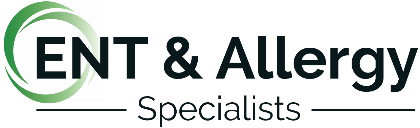 Allergy Extract Reorder FormThis form must be completed before vials are mixedPatient Name: ______________________________________________________DOB: ___________________________Date of last injection/Drop(s): _________________________________________________________________________Female Patient: Are you pregnant? ______________________________ If yes, please contact our officeList Current medications: _______________________________________________________________________________________________________________________________________________________________________________Epinephrine Auto-Injector Expiration Date: ______________________________	      Not applicable per my physician □													          (Check box)Pharmacy Used: ____________________________________________________________________________________□ Check Box if No Change with Insurance or Personal InformationHome Address: _____________________________________________________________________________________Telephone Number: _____________________________________          _______________________________________				  Residence				      Work or CellCurrent Insurance: ______________________________________ I.D. Number: _________________________________Subscriber’s Name: __________________________________________________________________________________Subscriber’s Date of Birth: ______________________________Subscriber’s Place of Employment: _____________________________________________________________________Is a referral Required from Primary Care Physician?         YES          or          NO      (circle one)Your Current Primary Care Physician: ___________________________________________________________________Are you having any problems with your injections? ________________________________________________________Name of your ENT & Allergy Specialists Physician: _________________________________________________________Do you feel that your allergy injections are beneficial?            Yes    or   No        (please explain if no)I wish to continue allergy injections/sublingual drops. I understand that the allergy extract that I am ordering is prepared especially for me. It cannot be used for any other person. If I choose not to use this vial/bottle of extract, I realize that I am still financially responsible for it. I, therefore, authorize the office of ENT & Allergy Specialists to bill my insurance for this extract. For Sublingual Immunotherapy, I authorize the office to bill myself for the extract. Print Name: _______________________________________Signature: _________________________________________   Date: ________________________Phone: (859) 781-4900	Fax: (859) 572-3036		Email: allergy@nkyent.comYou may fax, email or hand deliver this order form to our officeIf the allergy department does not contact you within 1-2 weeks from the date this form is returned to our office, please inquire to see if your extract is ready.